§1342-A.  Issuance of initial licenses after April 1, 2009The commissioner may issue a license in accordance with this section and section 1342‑B to applicants who do not qualify for a license under section 1342.  [PL 2009, c. 249, §6 (NEW).]1.  Application.  To apply for a license under this section, a person must submit an application on a form provided by the commissioner along with the license fee established under section 1342, subsection 3.  The application must include:A.  The name and mailing address of the person applying for the license;  [PL 2009, c. 249, §6 (NEW).]B.  A map locating the proposed site in relation to known or easily identifiable terrain features, such as a road junction or a stream and road junction.  The map must be a copy of a 7.5 or 15 minute series topographical map produced by the United States Geological Survey or a map of equivalent or superior detail in the location of roads;  [PL 2009, c. 249, §6 (NEW).]C.  A statement of the types of large game the applicant is proposing to offer for harvest; and  [PL 2009, c. 249, §6 (NEW).]D.  Information sufficient to demonstrate that the land and facilities requirements under section 1342, subsection 2 can be met.  [PL 2009, c. 249, §6 (NEW).][PL 2009, c. 249, §6 (NEW).]2.  Criteria for reviewing applications.  Upon receipt of a complete application under subsection 1, the commissioner shall review all materials submitted to determine the proximity of the proposed commercial large game shooting area to other licensed commercial large game shooting areas.  If more than 2 applicants qualify for a license under this section, the commissioner shall give preference to a proposal to establish a commercial large game shooting area in Piscataquis County and to other proposals that advance geographic distribution of commercial large game shooting areas.  The commissioner may establish additional criteria for rating applications in rules adopted under section 1342, subsection 8.  The commissioner may require inspection of the proposed site prior to issuing a license under this section.[PL 2009, c. 249, §6 (NEW).]3.  Issuance of license; restrictions and requirements.  The commissioner may not issue more than one license under this section to a person.  The commissioner may not issue a license under this section to a person who received a license under section 1342 whether that license is valid or expired.A license issued under this section is for a specific parcel of land and only for the genus and species of large game specified in the license.  The requirements and restrictions under section 1342, subsections 3, 4, 5, 6 and 7 and rules adopted under subsection 8 apply to licenses issued under this section.  A person issued a license under this section shall establish and maintain the licensed commercial large game shooting area in accordance with section 1342, subsection 2, paragraphs A to E.[PL 2009, c. 249, §6 (NEW).]4.  Acceptance of license applications.  The commissioner may establish a deadline for accepting applications for commercial large game shooting area licenses under this section and may postpone action on applications received until that deadline has passed.[PL 2009, c. 249, §6 (NEW).]SECTION HISTORYPL 2009, c. 249, §6 (NEW). The State of Maine claims a copyright in its codified statutes. If you intend to republish this material, we require that you include the following disclaimer in your publication:All copyrights and other rights to statutory text are reserved by the State of Maine. The text included in this publication reflects changes made through the First Regular and First Special Session of the 131st Maine Legislature and is current through November 1, 2023
                    . The text is subject to change without notice. It is a version that has not been officially certified by the Secretary of State. Refer to the Maine Revised Statutes Annotated and supplements for certified text.
                The Office of the Revisor of Statutes also requests that you send us one copy of any statutory publication you may produce. Our goal is not to restrict publishing activity, but to keep track of who is publishing what, to identify any needless duplication and to preserve the State's copyright rights.PLEASE NOTE: The Revisor's Office cannot perform research for or provide legal advice or interpretation of Maine law to the public. If you need legal assistance, please contact a qualified attorney.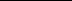 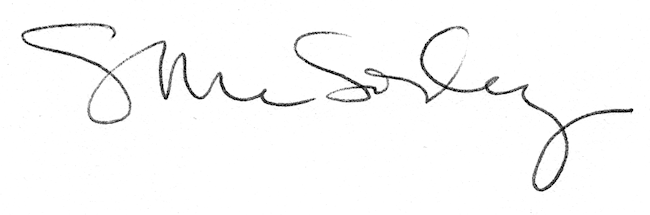 